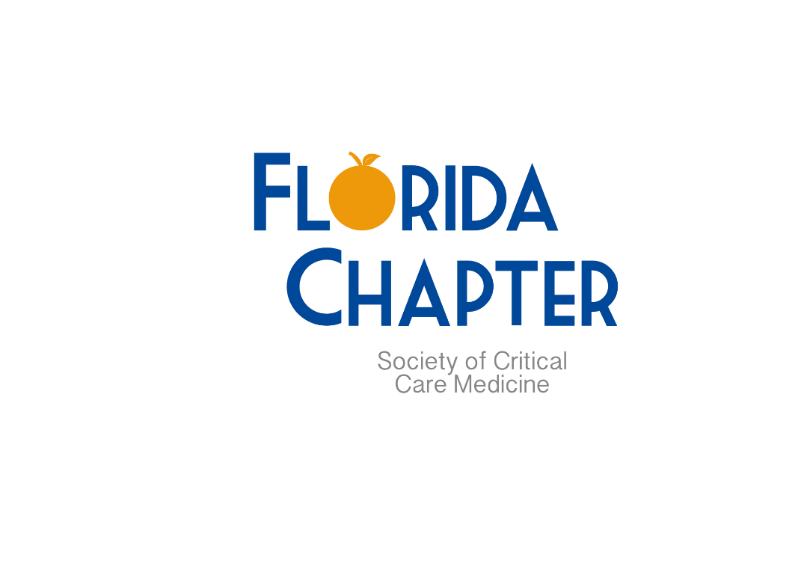 FLSCCM Education Webinar seriesTuesday │ January 11, 2022 │2:00 – 3:00PMInvited SpeakerThomas A. Nakagawa, MD FAAP FCCMProfessorUniversity of Florida College of Medicine-JacksonvilleDepartment of Pediatrics, Division of Pediatric Critical Care MedicineMedical Director, Pediatric Intensive Care UnitWolfson Children’s Hospital Jacksonville, FlDetermination of Neurologic DeathConsiderations and ChallengesLink to the meeting:  https://us02web.zoom.us/j/88409381688?pwd=WkVKR1UyN1pvVUtKUElybGlQSHdwdz09Meeting ID: 884 0938 1688Passcode: 916913Upcoming Educational Webinar programmingTuesday │ February 8, 2022 │2:00 – 3:00PM